Россией зовется общий наш дом,
Пусть будет уютно каждому в нем.
Любые мы трудности вместе осилим
В рамках празднования даты присоединения Донбасса, Луганской , Запорожской и Херсонской областей в состав Российской Федерации в подготовительной к школе группе №3 было проведено тематическое занятие «В дружбе народов единство страны!». В ходе занятия дети узнали о том, что территория России очень обширна и теперь она стала еще больше, так как народы Республик пожелали жить вместе и дружно. Дети закрепили знания о том,что в нашей стране живут много национальностей со своими обычаями, традициями. и как важно жить в мире и согласии, уважать ценности и интересы друг друга.
Дети с гордостью читали стихи о России и о доброй планете. Вспомнили и повторили пословицы о дружбе.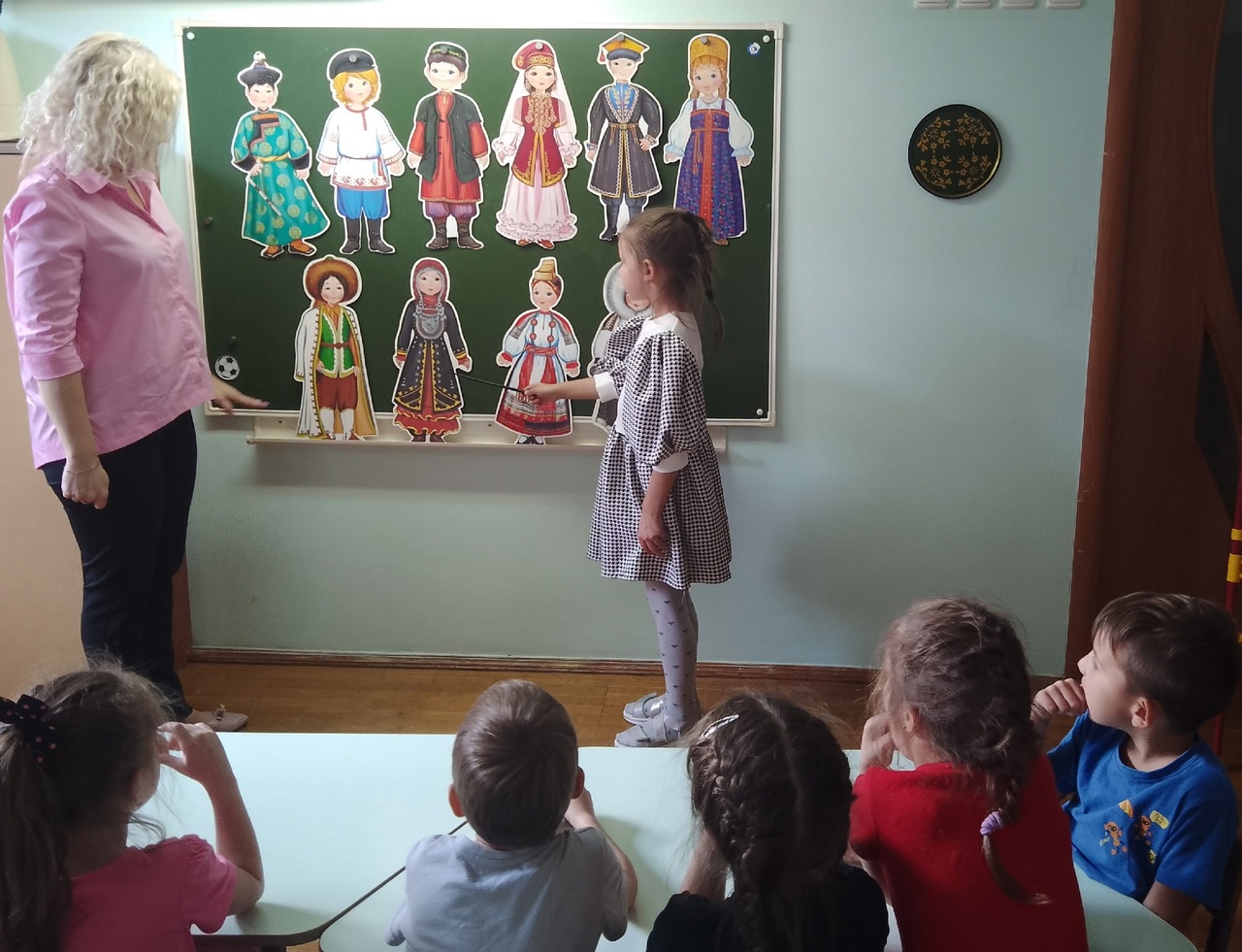 